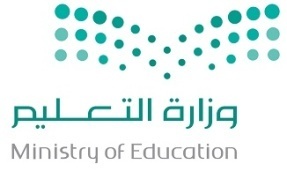 اختبار  الدراسات الإسلامية الفصل الدراسي الثالث العام الدراسي 1445هـالسؤال الأول :- ضعي المصطلح المناسب أمام المعنى المناسب: ( النميمة -   الفأل   - الاستعاذة بالله –التطير ) (                       )  نقل كلام الآخرين بقصد الإفساد (                       )  اللجوء إلى الله تعالى وطلب حمايته . (                      )  احسان ظن العبد بربه جل وعلا .(                    )  التشاؤم بما يقع من المرئيات أو المسموعات أو الأيام أو الشهور أو غيرها .ب – أكملي الفراغات التالية بما يناسبها:  شرط الفأل ........................................................................................................من صفات عباد الرحمن أنهم يكثرون الدعاء بصلاح   ...........................................الظلم أنواع منها   ................................................و ....................................السؤال الثاني :اختاري الإجابة الصحيحة :تم ، تمنياتي لكم بالتوفيق والسدادإعداد الأستاذة لؤلؤة العتيقhttps://t.me/albayan_12قناة البيان للعروض والعلوم الشرعية الصفالثاني  متوسط أسم الطالب/ـة1- ذكر الإنسان بما ليس فيه من الصفات الذميمة هو 1- ذكر الإنسان بما ليس فيه من الصفات الذميمة هو 1- ذكر الإنسان بما ليس فيه من الصفات الذميمة هو أ – الغيبة ب – بهتانجـ - نميمة 2-  من محظورات الإحرام  2-  من محظورات الإحرام  2-  من محظورات الإحرام  أ – قص الأظفار ب – لبس الساعةجـ - أكل اللحوم3-قال تعالى " نزل به الروح الأمين " المراد بالروح الأمين هو 3-قال تعالى " نزل به الروح الأمين " المراد بالروح الأمين هو 3-قال تعالى " نزل به الروح الأمين " المراد بالروح الأمين هو الله تعالى جبريل عليه السلام جـ - محمد صل الله عليه وسلم4-قال عنه النبي عليه السلام " من احب أن يقرأ القرآن كما أنزل فليقرأ قراءة ابن أم عبد   "  هو 4-قال عنه النبي عليه السلام " من احب أن يقرأ القرآن كما أنزل فليقرأ قراءة ابن أم عبد   "  هو 4-قال عنه النبي عليه السلام " من احب أن يقرأ القرآن كما أنزل فليقرأ قراءة ابن أم عبد   "  هو عبد الله بن قيس رضي الله عنه أنس بن مالك رضي الله عنهجـ - عبد الله بن مسعود رضي الله عنه5- المراد الأرذلون في قول الله تعالى"  قَالُوا أَنُؤْمِنُ لَكَ وَاتَّبَعَكَ الْأَرْذَلُونَ " 5- المراد الأرذلون في قول الله تعالى"  قَالُوا أَنُؤْمِنُ لَكَ وَاتَّبَعَكَ الْأَرْذَلُونَ " 5- المراد الأرذلون في قول الله تعالى"  قَالُوا أَنُؤْمِنُ لَكَ وَاتَّبَعَكَ الْأَرْذَلُونَ " عامة الناس  عالية القوم  جـ- السفلة من الناس6- قول الشخص ( أسألك بالله ان تساعدني  ) هو مثال على 6- قول الشخص ( أسألك بالله ان تساعدني  ) هو مثال على 6- قول الشخص ( أسألك بالله ان تساعدني  ) هو مثال على السؤال بالله تعالى  ب- إجابة السؤال  ج- إعاذة من استعاذ بالله 7- حكم من استعاذ بالله فيما هو واجب عليه  7- حكم من استعاذ بالله فيما هو واجب عليه  7- حكم من استعاذ بالله فيما هو واجب عليه  أ  – لا يجوز  ب – يجوز  ج – شرك 8- (  أن يحرم بالحج وحده في أشهر الحج ) نوع النسك هنا  8- (  أن يحرم بالحج وحده في أشهر الحج ) نوع النسك هنا  8- (  أن يحرم بالحج وحده في أشهر الحج ) نوع النسك هنا  التمتع القرانج- الإفراد